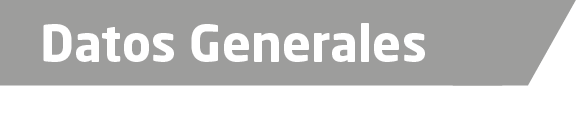 Nombre Guillermo Javier Romero AbregoGrado de Escolaridad Licenciado en DerechoCédula Profesional (Licenciatura) 7221709Teléfono de Oficina 228-8-41-61-70. Ext.117Correo Electrónico sria.particular.fgev@gmail.comDatos GeneralesFormación Académica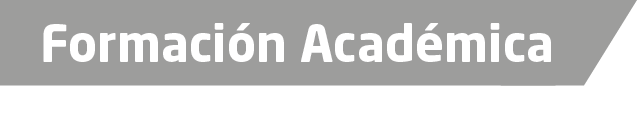 2001-2006Universidad Iberoamericana Puebla.Trayectoria Profesional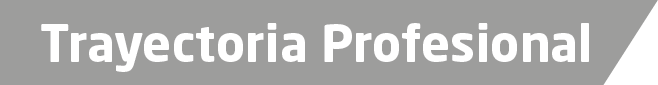 Junio del 2016 a Noviembre 2016Gobierno del Estado de Nuevo LeónAdministrativo en Mercadotecnia de Emociones (Comunicación Política)Marzo del 2016 a Mayo 2016Honorable Congreso de la Unión Cámara de Senadores LXIII Legislatura FederalSecretario Técnico de la Comisión de Asuntos Indígenas.Agosto del 2015 a Febrero 2016Secretaria de Gobernación, Gobierno de la República.Dirección General de Juegos y sorteosSubdirección de Recursos Humanos y Materiales.Agosto del 2014 a Diciembre 2014Honorable Congreso de la UniónCámara de Diputados LXII Legislatura FederalSecretario Técnico de la Contraloría Interna.Junio del 2013 a Diciembre 2014BANSEFI (Banco del Ahorro Nacional y Servicios Financieros)Asesor Externo del Director GeneralAsesor Externo del Director General Adjunto de Administración Corporativa.2006-2009Honorable Congreso de la UniónCámara de Diputados LX Legislatura FederalAsesor Administrativo en la Comisión de Hacienda y Crédito Público.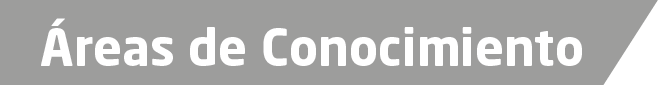 Derecho ConstitucionalDerecho AdministrativoDerecho CivilDerecho Penal